テニスイベント＆親子テニス体験日程：4月29日（土）　９：００～１７：00※①,②はJ3以上～、③,④,⑤,⑧はJT以上～、⑥は小学生のみ、⑦は幼稚園の年中～年長対象です。※⑥,⑦の親子でテニス体験はビジターの方の参加も可能です。『親子テニス教室』について・ｽｸｰﾙ生の方以外でも参加していただけます。・男性・女性問わず参加できます。★おじいちゃん、おばあちゃんでも大丈夫です。・幼稚園は年中～年長、小学生は１～６年までとなります。・レベルに分けて使用ﾎﾞｰﾙ、コート、ラケットを変えて行います。・基本的にコーチ２名で行います。　※人数、レベルによってはコーチ１名の可能性もあります。●ボール出し練習会　　 ●ラリー練習会　　　　　 ●半面シングルス大会  ●親子テニス体験　　　 ●形式練習会　　　　　●コーチチームと対戦　　申し込み令和5年4月8日（土）　AM10:00～令和5年4月22日（土）　21：00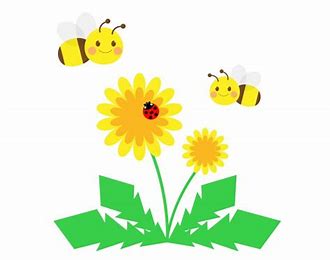 申し込み当日に定員を超えた応募の場合は抽選させていただきます。キャンセル料は1週間前なら無料、6～2日前は半額、前日・当日においては全額となります。時間時間　　　　　　イベント内容料金定員最少催行9:00～9:3030分ボール出し練習会＜ストローク＞500円/1人10名6名9:40～10:1030分ボール出し練習会＜ボレー＞500円/1人10名6名10:20～10:5030分ラリー練習会＜ストローク＞500円/1人10名6名11:00～11:3030分ラリー練習会＜ボレー＞500円/1人10名6名11:40～12:4060分半面シングルス大会1000円/1人10名6名13:00～13:4040分親子でテニス体験（小学生の部）500円/1組5組2組14:00～14：3030分親子でテニス体験（幼稚園の部）500円/1組5組2組14:40～15:1030分形式練習会＜ホワイト～ブルー＞500円/1人10名6名15:20～15:5030分形式練習会＜レッド以上＞500円/1人10名6名16：00～17：0060分コーチチームと対戦＜レッド以上＞1200円/1人8名5名